Структура 2023-2024 навчального року


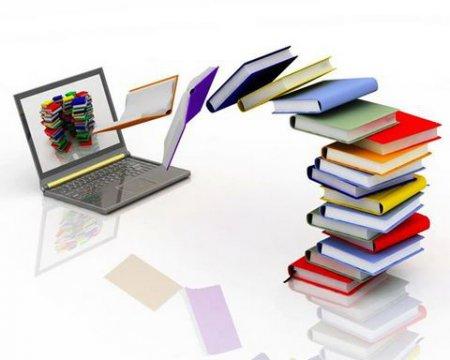     Відповідно до статті 16 Закону України «Про загальну середню освіту» структуру навчального року встановлюють загальноосвітні навчальні заклади за погодженням з місцевими органами управління освітою. Рекомендуємо навчальні заняття організувати за семестровою системою:І семестр - з 1 вересня по 22 грудня;ІІ семестр - з 9 січня по 31 травня.Як передбачено статтею 34 Закону України «Про загальну середню освіту», навчальний рік закінчується проведенням державної підсумкової атестації випускників початкової, основної і старшої школи.Впродовж навчального року для учнів проводяться канікули: осінні з 28 жовтня  по 05 листопада, зимові з 23 грудня по 08 січня, весняні з 23 березня по 31 березня.Терміни канікул, початку і завершення семестрів можуть змінюватися з урахуванням безпекової та епідемічної ситуації відповідно до рішень педагогічної ради.